         KАРАР                                                                              ПОСТАНОВЛЕНИЕ              « 10 » февраль 2015 йыл                          № 7                    « 10 » февраля  2015 годаОб отмене Постановления  Администрации сельского поселения Сандугачевский сельсовет муниципального района Янаульский район Республики Башкортостан от 06  декабря 2012 года  № 57 «Об утверждении Административного регламента по предоставлению муниципальной услуги «Осуществление муниципального  контроля на территории особой экономической зоны сельского поселения Сандугачевский ёсельсовет муниципального района Янаульский район Республики Башкортостан»       В целях приведения нормативных правовых актов в соответствие с действующим федеральным и республиканским законодательством, на основании протеста прокуратуры Янаульского района Республики Башкортостан от 02.02.2015года № 49д-2015 на Постановление Администрации сельского поселения Сандугачевский сельсовет муниципального района Янаульский район Республики Башкортостан от 06  декабря 2012 года  № 57 «Об утверждении Административного регламента по предоставлению муниципальной услуги «Осуществление муниципального  контроля на территории особой экономической зоны сельского поселения Сандугачевский ёсельсовет муниципального района Янаульский район Республики Башкортостан» Администрация  сельского поселения Сандугачевский сельсовет муниципального района Янаульский район Республики Башкортостан ПОСТАНОВЛЯЕТ:     1.  Постановление Администрации  сельского поселения Сандугачевский сельсовет муниципального района Янаульский район Республики Башкортостан от 06 декабря 2012 года № 57«Об утверждении Административного регламента по предоставлению муниципальной услуги «Осуществление муниципального  контроля на территории особой экономической зоны сельского поселения Сандугачевский ёсельсовет муниципального района Янаульский район Республики Башкортостан» отменить.    2. Обнародовать данное постановление  на информационном стенде Администрации сельского поселения Сандугачевский сельсовет муниципального района Янаульский район Республики Башкортостан, по адресу: 452812, Республика Башкортостан, Янаульский район, с. Сандугач, ул. К.Садретдинова, д.5 и разместить на  сайте  сельского поселения Сандугачевский сельсовет муниципального района Янаульский район Республики Башкортостан по адресу: www. sandugach-admin.jimdo.com. .     3. Контроль над исполнением настоящего постановления оставляю за собой.Глава сельского поселения                                                                      Т.Ш. КуснияровБАШKОРТОСТАН РЕСПУБЛИКАHЫЯNАУЫЛ  РАЙОНЫ МУНИЦИПАЛЬ РАЙОНЫНЫN HАНДУFАС  АУЫЛ СОВЕТЫ АУЫЛ БИЛEМEHЕ  ХАКИМИEТЕ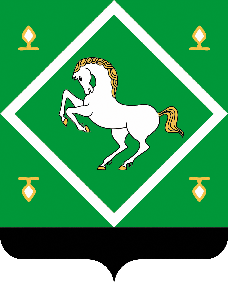 РЕСПУБЛИКА БАШКОРТОСТАНАДМИНИСТРАЦИЯ СЕЛЬСКОГО ПОСЕЛЕНИЯ САНДУГАЧЕВСКИЙ СЕЛЬСОВЕТМУНИЦИПАЛЬНОГО  РАЙОНАЯНАУЛЬСКИЙ РАЙОН